24.10.2019											       № 1080г. СевероуральскО внесении изменений в План мероприятий (дорожную карту), направленных на повышение инвестиционной привлекательности Североуральского городского округа на 2018-2020 годы, утвержденный постановлением Администрации Североуральского городского округаот 18.12.2018 №1358Во исполнение подпункта 13.4 пункта 13 раздела II протокола заседания Правительства Свердловской области с участием Губернатора Свердловской области от 09.04.2019 № 9 об итогах реализации в Свердловской области целевых моделей улучшения инвестиционного климата в субъектах Российской Федерации в 2018 году и задачах на 2019 год, в целях создания благоприятных условий для привлечения инвестиций, стимулирования деловой активности, улучшения инвестиционного климата, динамичного развития и формирования инфраструктуры инновационной деятельности на территории Североуральского городского округа, Администрация Североуральского городского округаПОСТАНОВЛЯЕТ:1. Внести изменения в План мероприятий (дорожную карту), направленных на повышение инвестиционной привлекательности Североуральского городского округа на 2018-2020 годы, утвержденный постановлением Администрации Североуральского городского округа от 18.12.2018 №1358,  дополнив его пунктом 9-1 (прилагается).2. Контроль за выполнением настоящего постановления возложить на Первого заместителя Главы Администрации Североуральского городского округа С.А.Золотареву.3. Разместить постановление на официальном сайте Администрации Североуральского городского округа.Глава Североуральского городского округа					В.П. МатюшенкоПриложение к постановлению АдминистрацииСевероуральского городского округаот 24.10.2019 № 1080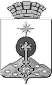 АДМИНИСТРАЦИЯ СЕВЕРОУРАЛЬСКОГО ГОРОДСКОГО ОКРУГАПОСТАНОВЛЕНИЕ123456789-1.Размещение на официальном сайте муниципального образования в информационно-телекоммуникационной сети «Интернет» полного перечня ресурсоснабжающих организаций, осуществляющих на  территории Североуральского городского округа подключение (технологическое присоединение), с ссылками на сайты данных организаций, где размещена информация о доступной мощности на источнике тепло-, водоснабженияМероприятия, направленные на сокращение времени заявителей на получение необходимой информации по подключению (технологическому присоединению)Наличие актуальной информации об ресурсоснабжающих организациях, осуществляющих на территории Североуральского городского округа подключение (технологическое присоединение) на официальном сайте муниципального образования в информационно-телекоммуникационной сети «Интернет» (http://adm-severouralsk.ru/yslygi_podklychenia/ ), с ссылками на сайты данных организацийДаДаДаМостовой Евгений Викторович, заведующий отделом по-городскому и жилищно-коммунальному хозяйству, тел. 34380 2-07-71;Гарибов Олег Ятимович, заведующий отделом градостроительства, архитектуры и землепользования, тел. 34380 3-01-84